YouTube and other helpful links
Museums: Virtual Tours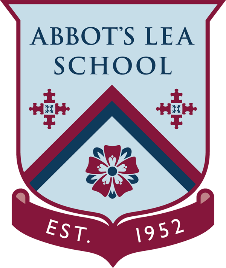 Do you like to visit museums, but you are stuck at Home? These 8 famous museums offer online exhibits and virtual tours you can take on your own home. Enjoy!
British Museum, London:

This iconic museum located in the heart of London allows virtual visitors to tour the Great Court and discover the ancient Rosetta Stone and Egyptian mummies:
https://britishmuseum.withgoogle.com/

Musée d’Orsay, Paris:

You can virtually walk through this popular gallery that houses dozens of famous works from French artists who worked and lived between 1848 and 1914. Get a peek at artworks from Monet, Cézanne, and Gauguin, among others:
https://artsandculture.google.com/partner/musee-dorsay-paris?hl=en

Van Gogh Museum, Amsterdam:

Anyone who is a fan of this tragic, ingenious painter can see his works up close, by virtually visiting this museum – the largest collection of artworks by Vincent van Gogh, including over 200 paintings, 500 drawings, and over 750 personal letters:
https://artsandculture.google.com/partner/van-gogh-museum?hl=en

Uffizi Gallery, Florence:

This less well-known gallery, houses the art collection of one of Florence, Italy’s most famous families, the de'Medicis:
https://artsandculture.google.com/partner/uffizi-gallery?hl=en
MASP, São Paulo:

The ‘Museu de Arte de São Paulo’ is a non-profit and Brazil’s first modern museum. Artworks placed on clear Perspex frames make it seem like the artwork is hovering in 
mid-air.
https://artsandculture.google.com/partner/masp?hl=en

The J. Paul Getty Museum, Los Angeles:

European artworks from as far back as the 8th Century can be found in this California art museum. Take a Street View tour to discover a huge collection of paintings, drawings, sculptures, manuscripts, and photographs.https://artsandculture.google.com/partner/the-j-paul-getty-museum?hl=en

Guggenheim Museum, New York:

From there, you can discover incredible works of art from the Impressionist, Post-Impressionist, Modern and Contemporary eras:
https://artsandculture.google.com/streetview/solomon-r-guggenheim-museum-interior-streetview/jAHfbv3JGM2KaQ?hl=en&sv_lng=-73.95902634325634&sv_lat=40.78285751667664&sv_h=-9.24296795432084&sv_p=0.06928383072430222&sv_pid=MfnUmHRyOSzMtY3vtYU05g&sv_z=0.9645743015259166

National Museum of Modern and Contemporary Art, Seoul:

One of Korea’s popular museums can be accessed from anywhere around the world. Google’s virtual tour takes you through six floors of Contemporary art from Korea and all over the globe:
https://artsandculture.google.com/partner/national-museum-of-modern-and-contemporary-art-korea?hl=en


